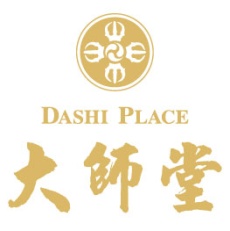 唐密世紀文化藝術有限公司10353 台北市大同區承德路2段28號電話：02-25503778 傳真：02-25502318命理問事基本資料填寫日期：　　年　　月　　日填寫日期：　　年　　月　　日命理問事基本資料經手人：經手人：姓名：性別：□男 　□女性別：□男 　□女姓名：□已婚　□未婚　□離婚□已婚　□未婚　□離婚※如無時辰者，請填寫家中排行及早午晚大約時間。※如無時辰者，請填寫家中排行及早午晚大約時間。※如無時辰者，請填寫家中排行及早午晚大約時間。出生日期：□新曆 西元　　　　年　　月　　日　　時　　分　　　　　□農曆 民國　　　　年　　月　　日　　時　　分出生日期：□新曆 西元　　　　年　　月　　日　　時　　分　　　　　□農曆 民國　　　　年　　月　　日　　時　　分出生日期：□新曆 西元　　　　年　　月　　日　　時　　分　　　　　□農曆 民國　　　　年　　月　　日　　時　　分家中排行：家中排行：家中排行：連絡電話：行動電話：行動電話：住址：住址：住址：請勾選下列所需服務：□八字問事NT6,000（包括命盤及答覆一件問題）□八字問事NT3,000（每追加一件問題）□改名NT5,000□公司命名NT10,000□擇日結婚NT5,000□擇日生BB NT5,000其他:請勾選下列所需服務：□八字問事NT6,000（包括命盤及答覆一件問題）□八字問事NT3,000（每追加一件問題）□改名NT5,000□公司命名NT10,000□擇日結婚NT5,000□擇日生BB NT5,000其他:請勾選下列所需服務：□八字問事NT6,000（包括命盤及答覆一件問題）□八字問事NT3,000（每追加一件問題）□改名NT5,000□公司命名NT10,000□擇日結婚NT5,000□擇日生BB NT5,000其他:查詢號碼 命理問事2011-此存根聯，為您領取命書及問事單據查詢號碼 命理問事2011-此存根聯，為您領取命書及問事單據填寫日期：　　年　　月　　日查詢號碼 命理問事2011-此存根聯，為您領取命書及問事單據查詢號碼 命理問事2011-此存根聯，為您領取命書及問事單據經手人：